ARBETSMILJÖPLAN – för mindre bygg och anläggningsarbeten, max 14 kalenderdagar         Nej JaTillägg/ändring av personlig skyddsutrustning?                                                                       □ Nej   □  JaSenast reviderad:Sign/datum:_________________         Sign/datum:_________________             Sign/datum:_________________Utföraren har härmed informerats om Arbetsmiljöplanen:Sign/datum:_________________         Sign/datum:_________________             Sign/datum:_________________	Arbetsuppgift:Startdatum – slutdatumStartdatum – slutdatumBesöksadress till byggplatsenVid Behov: GPS koordinater till byggplatsenLon:                                   Lat:Vid Behov: GPS koordinater till byggplatsenLon:                                   Lat:Byggherre: Byggherre: Skyddsutrustning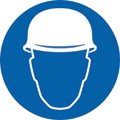 Skyddshjälm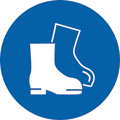 Skyddsskor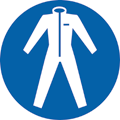 Varselkläder, vidarbete på väg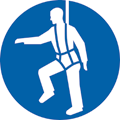 Fallskydd vid höjder över 2m BAS P: (fysisk person eller juridisk person + kontaktperson)BAS P: (fysisk person eller juridisk person + kontaktperson)SkyddsutrustningSkyddshjälmSkyddsskorVarselkläder, vidarbete på vägFallskydd vid höjder över 2m BAS U: (fysisk person eller juridisk person + kontaktperson)BAS U: (fysisk person eller juridisk person + kontaktperson)SkyddsutrustningSkyddshjälmSkyddsskorVarselkläder, vidarbete på vägFallskydd vid höjder över 2m Byggarbetsmiljösamordnare (med kompetens och utbildning för arbetet):Byggarbetsmiljösamordnare (med kompetens och utbildning för arbetet):SkyddsutrustningSkyddshjälmSkyddsskorVarselkläder, vidarbete på vägFallskydd vid höjder över 2m Arbetsmiljöombud för eventuella entreprenörer:Arbetsmiljöombud för eventuella entreprenörer:SkyddsutrustningSkyddshjälmSkyddsskorVarselkläder, vidarbete på vägFallskydd vid höjder över 2m Tillståndsansvarig för brandfarliga heta arbeten: Tillståndsansvarig för brandfarliga heta arbeten: SkyddsutrustningSkyddshjälmSkyddsskorVarselkläder, vidarbete på vägFallskydd vid höjder över 2m Ansvarig för el- installationer: Ansvarig för el- installationer: SkyddsutrustningSkyddshjälmSkyddsskorVarselkläder, vidarbete på vägFallskydd vid höjder över 2m Trafikavstängningsplan: Trafikavstängningsplan: SkyddsutrustningSkyddshjälmSkyddsskorVarselkläder, vidarbete på vägFallskydd vid höjder över 2m Förstahjälpen utbildade: (Till exempel samtlig personal)Förstahjälpen utbildade: (Till exempel samtlig personal)SkyddsutrustningSkyddshjälmSkyddsskorVarselkläder, vidarbete på vägFallskydd vid höjder över 2m Arbetsmiljörond vid bygg och anläggningsarbeten:(T.ex. ”Utförs gemensamt med övriga entreprenörer vid arbeten som överstiger 14 arbetsdagar”)Arbetsmiljörond vid bygg och anläggningsarbeten:(T.ex. ”Utförs gemensamt med övriga entreprenörer vid arbeten som överstiger 14 arbetsdagar”)SkyddsutrustningSkyddshjälmSkyddsskorVarselkläder, vidarbete på vägFallskydd vid höjder över 2m SkyddsutrustningSkyddshjälmSkyddsskorVarselkläder, vidarbete på vägFallskydd vid höjder över 2m RiskbeskrivningRiskbeskrivningRiskbeskrivningArbete med risk för fall från högre höjd än två meter.Arbete som innebär risk att begravas under jordmassor eller sjunka ner i lös mark.Arbete som kan medföra exponering för kemiska och biologiska ämnen samt giftiga gaser.Arbete som kan medföra exponering för joniserande strålningArbete i närheten av högspänningsledning.Arbete med risk för drunkning eller syrebrist.Arbete i brunnar eller tunnlar samt anläggningsarbete under jord.Undervattensarbete med dykarutrustning.Arbete i kassun under förhöjt lufttryck.Arbete vid vilket sprängämnen används.Arbete vid vilket lansering, montering och nedmontering av tunga byggelement eller tunga formbyggnadselement ingår.Arbete på plats eller område med passerande fordonstrafik.Rivning av bärande konstruktioner eller hälsofarliga material eller ämnenArbete där risker orsakade av andra verksamheter/entreprenörer finnsBrandfarliga heta arbeten Tyngre arbeten och/eller dåliga arbetsställningarArbeten som medför tung psykiskt belastningArbeten i närhet av farliga maskiner eller maskindelarEnsamarbeteAnnat:Åtgärder för att minska förekommande risker enligt Riskbeskrivning på föregående sida:SkyddshjälmXSkyddsskor (hätta och spiktampskydd)XKommunikationsutrustningBroddar Varselkläder (vid arbete på väg)HörselskyddSkyddsglasögonLyftutrustning och fallskyddspaket (vid höjdskillnader på över 2m)GasvarnareFiltermask (helmask vid avloppsarbete)Tryckluftsapparat med säkerhetstryckSyrgasutrustningFörsta hjälpen utrustningBrandsläckareReservficklampa.        □ ATEX- godkändMobilt fläktaggregatRäddningsflotteKloakdräkt (vid avloppsarbete)FlytvästAnnat: